Форма № 5 (Структура научного профиля (портфолио) потенциальных научных руководителей участников Международной олимпиады Ассоциации «Глобальные университеты» по треку аспирантуры в 2020-2021 гг., утверждена протоколом результатов заочного голосования Организационного комитета Международной олимпиады Ассоциации образовательных организаций высшего образования «Глобальные университеты» для абитуриентов магистратуры от 25.06.2020 г. № 1-з)УниверситетТомский государственный университетУровень владения английским языкомПромежуточныйНаправление подготовки, на которое будет приниматься аспирантИнформатика и вычислительная техникаКод направления подготовки, на которое будет приниматься аспирант09.06.01Перечень исследовательских проектов потенциального научного руководителя (участие/руководство)Разработка математических моделей, численных методов и комплекса программ для исследования и оперативного прогнозирования метеорологических явлений и качества атмосферного воздуха в районе промышленного центра с использованием суперкомпьютера и приборной базы ЦКП "Атмосфера" (2019-2022)Численное моделирование мезо- и микромасштабных атмосферных и гидрологических процессов для оценки и прогноза экологического состояния территории и водоемов в условиях Сибири (2016-2018)Перечень возможных тем для исследованияВысокопроизводительные численные методы решения гидродинамических уравненийМатематическая модель и численный метод для речного течения и наводненияГибридные параллельные методы для численного решения дифференциальных уравнений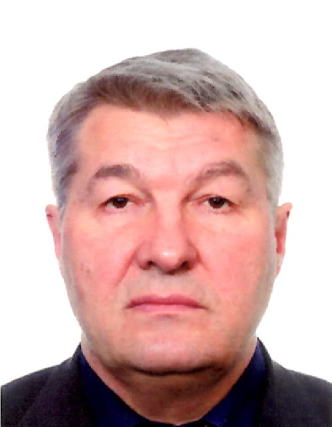  Research supervisor:Alexander V. Starchenko,Doctor of Science, TSUЗаголовок (область исследования научного руководителя одной фразой) Research supervisor:Alexander V. Starchenko,Doctor of Science, TSUSupervisor’s research interests (более детальное описание научных интересов):Математическое моделирование, численные методы и суперкомпьютерное программное обеспечение Research supervisor:Alexander V. Starchenko,Doctor of Science, TSUResearch highlights (при наличии):Необходимо указать отличительные особенности данной программы, которые бы выделяли её перед остальными. (Использование уникального оборудования, взаимодействие с зарубежными учеными и исследовательскими центрами, финансовая поддержка аспиранта и т.д.)Суперкомпьютер ТГУ Cyberia Research supervisor:Alexander V. Starchenko,Doctor of Science, TSUSupervisor’s specific requirements:Раздел заполняется при наличии требований, предъявляемых к аспиранту (обязательный бэкграунд кандидата/дисциплины, которые он обязательно должен был освоить/ методы, которыми он должен владеть/ уметь пользоваться каким-то определённым ПО и др.)Математическое образованиеОпыт программирования  (Fortran, C++)__Методы математического моделирования Research supervisor:Alexander V. Starchenko,Doctor of Science, TSUSupervisor’s main publications (указать общее количество публикаций в журналах, индексируемых Web of Science или Scopus за последние 5 лет, написать до 5 наиболее значимых публикаций с указанием выходных данных): _28 Scopus, H=8___________________________Churuksaeva V., Starchenko A. (2020) Numerical Modeling of the Two-Phase Flow of Water with Ice in the Tom River. In: Krzhizhanovskaya V. et al. (eds) Computational Science – ICCS 2020. ICCS 2020. Lecture Notes in Computer Science, vol 12138. Springer, Cham. pp 212-224.Andrei V. Gil, Aleksandr S. Zavorin, Alexander V. Starchenko. Numerical investigation of the combustion process for design and non-design coal in T-shaped boilers with swirl burners //Energy. 2019. Vol. 186. P. 1-14.Tsydenov B.O., Starchenko A.V., Anthony Kay. The effects of wind and diurnal variability of surface heat fluxes on riverine thermal bar dynamics: a numerical experiment //Inland Waters. 2018. Vol. 8, № 3. P. 322-328.Starchenko A., Danilkin E., Semenova A., Bart A. (2016) Parallel Algorithms for a 3D Photochemical Model of Pollutant Transport in the Atmosphere. In: Voevodin V., Sobolev S. (eds) DOI: Supercomputing. RuSCDays 2016. Communications in Computer and Information Science, vol 687. Springer, Cham, pp. 158-171. Starchenko A., Danilkin E. (2010) High Performance Computation for Large Eddy Simulation. In: Hsu CH., Malyshkin V. (eds) Methods and Tools of Parallel Programming Multicomputers. MTPP 2010. Lecture Notes in Computer Science, vol 6083. Springer, Berlin, Heidelberg, pp. 163–172Results of intellectual activity (при наличии)(Наиболее значимые результаты интеллектуальной деятельности)Fire3D программное обеспечение для расчета горения пылеугольных струй в топке парового котлаTSUNM3 программное обеспечение для численного исследования погоды в мезомасштабе